Dzień dobry w dniu dzisiejszym zachęcam Was do wykonania pracy plastycznej:Bałwanek z lotu ptaka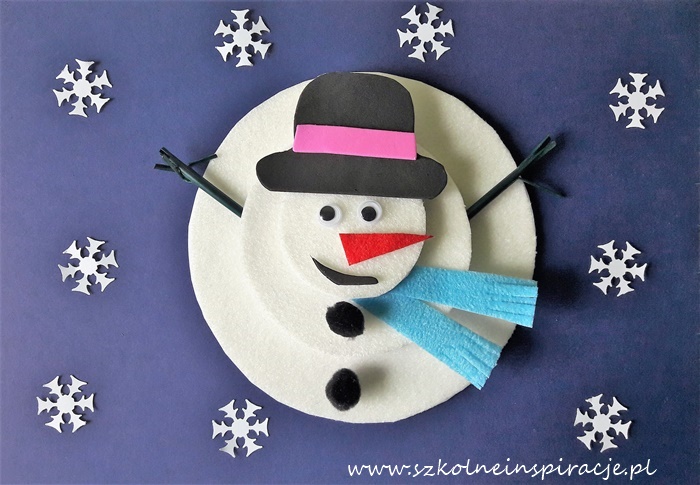 Materiały:papier welurowyblok techniczny białyblok techniczny kolorowyfolia piankowa samoprzylepnaoczka ruchomesłomki kolorowemałe czarne pomponikidziurkacz – śniegowe gwiazdki4 małe kwadraciki z kartonu.Sposób wykonania:Wycinamy 3 koła z białego papieru welurowego oraz 3 koła z bloku technicznego białego w trzech rozmiarach (małe, średnie, duże).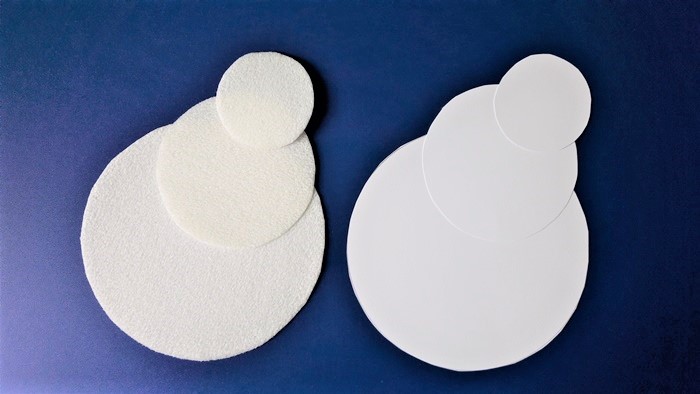 2. Sklejamy poszczególne koła z papieru welurowego oraz z bloku technicznego. Następnie przyklejamy największe koło do granatowej kartki z bloku technicznego i nakładamy kolejne mniejsze koła na siebie, robiąc przekładki z dwóch kartonowych kwadracików.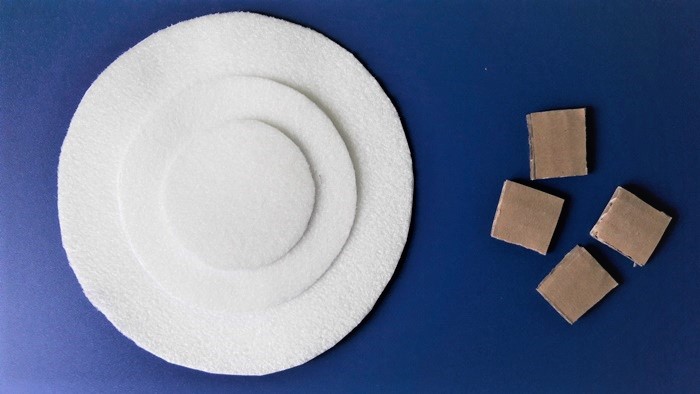 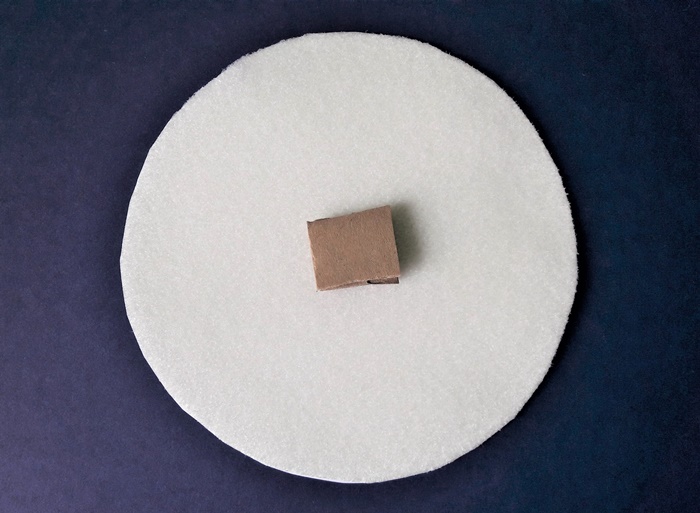 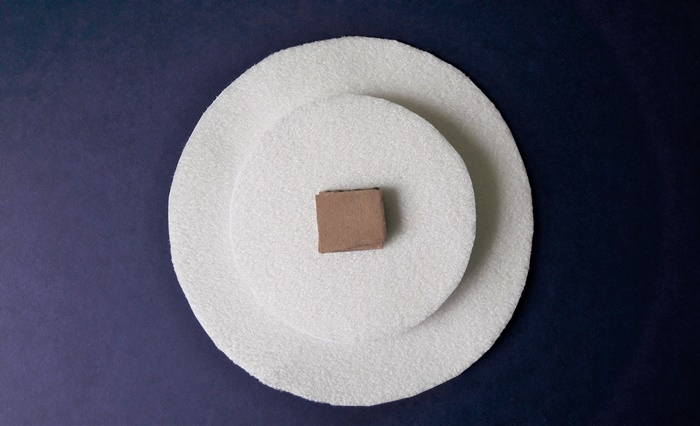 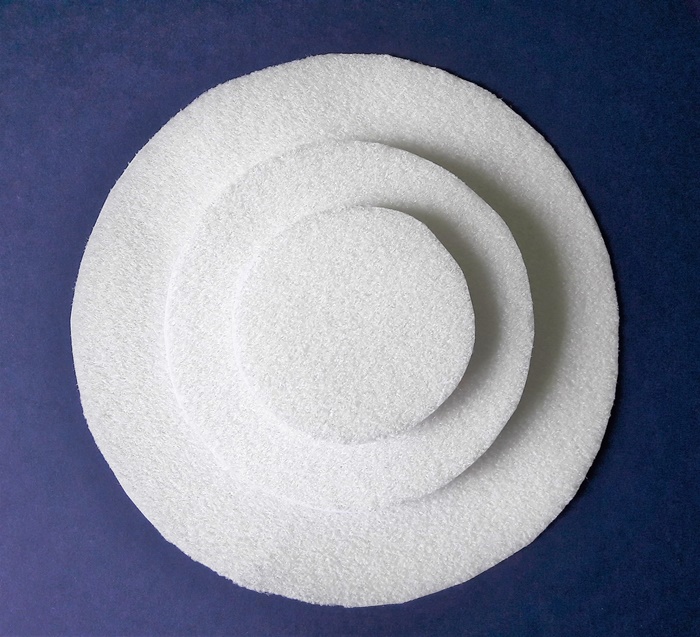 3. Dodajemy typowe atrybuty bałwanka. Zaczynamy od wycięcia kapelusza i buźki z czarnego arkusza pianki. Kapelusz możemy ozdobić kolorowym paskiem.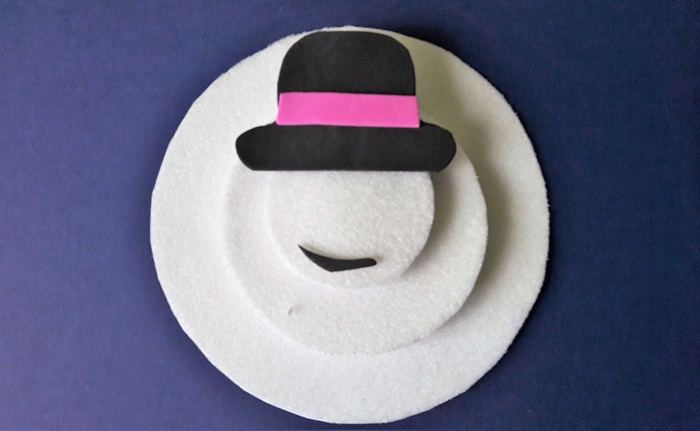 4. Następnie doklejamy małe ruchome oczka oraz nos i szalik wycięty z papieru welurowego. Papier ten nadaje wygląd prawdziwego szalika z polaru.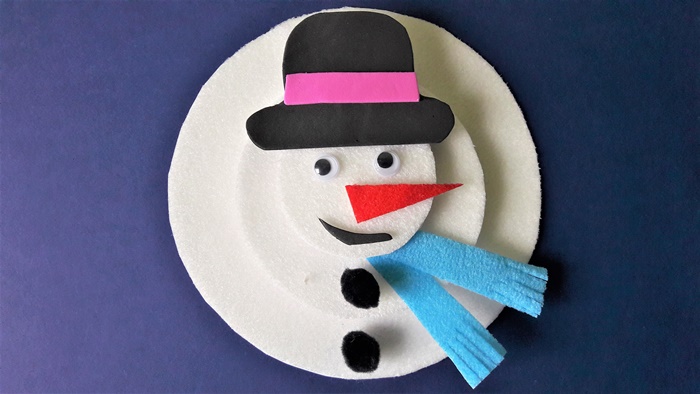 5. Zamiast guzików przyklejamy dwa małe czarne pomponiki, a rączki – patyki imitują nacięte na końcach kolorowe słomki.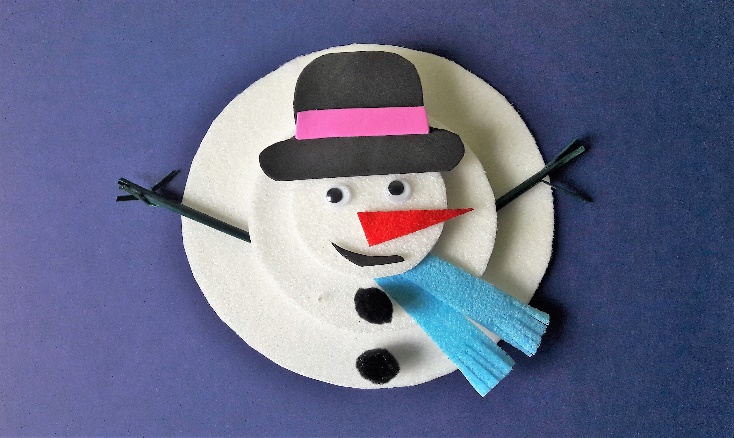 6. Na koniec dziurkaczem wycinamy z białego papieru śniegowe gwiazdki i umieszczamy je wokół bałwanka.Sprawdź się!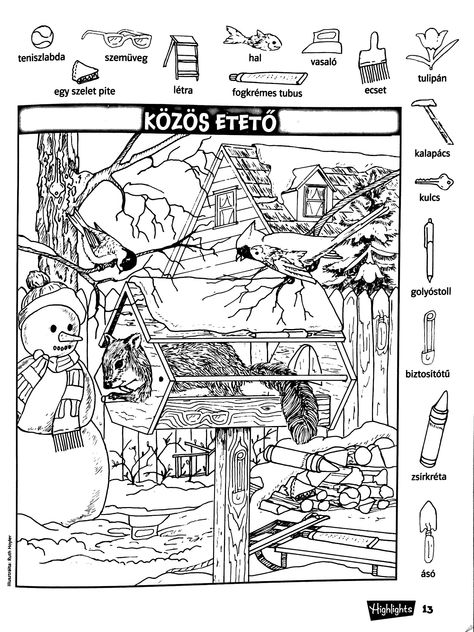 